Консультация для родителей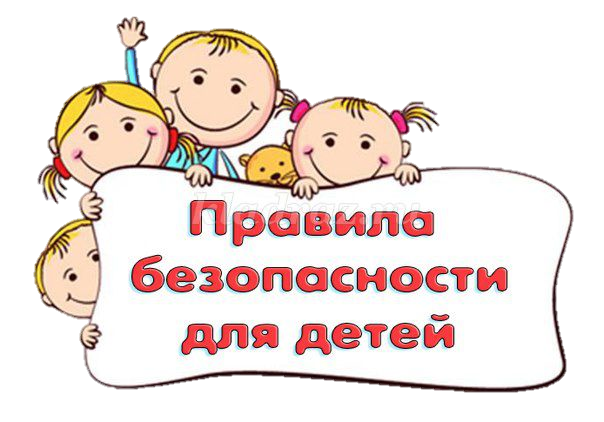 Социальные проблемы современности особенно сказываются на детях. Такие особенности детей дошкольного возраста, как восприимчивость, доверчивость к окружающим взрослым, открытость в общении и любознательность определяют поведение в опасной ситуации и способствуют их уязвимости. У дошкольников часто наблюдается слабое развитие умений и навыков анализа обстановки, прогнозирования последствий своих действий. Таким образом, возникает необходимость уберечь детей от опасностей, не подавив их естественную любознательность, открытость и доверие к миру, не напугать их и подготовить к полноценной жизни. В связи с этим необходим поиск педагогических условий обеспечения социальной безопасности ребёнка.Главное преимущество дошкольников в обучении личной безопасности состоит в том, что дети данного возраста выполняют четко сформулированную инструкцию родителей в связи с возрастными особенностями. Необходимо выделить правила поведения, которые дети будут выполнять, так как от этого зависят их здоровье и безопасность. Эти правила следует подробно разъяснить детям, а затем следить за их выполнением.Задача взрослых состоит не только в том, чтобы оберегать и защищать ребёнка, но и в том, чтобы подготовить его к встрече с различными сложными, а порой опасными жизненными ситуациями.Ребенок должен знать информацию о себе: имя, фамилию, адрес и номер телефона.Обозначьте для ребенка границу «свой - чужой»: установите правила относительно незнакомцев и следите за их выполнением. Объясните ребенку: чужой – это любой человек, которого он не знает (независимо от того, как он себя ведет, кем себя представляет).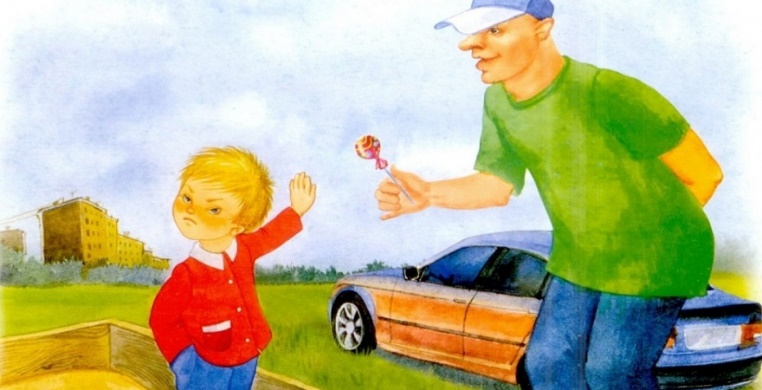 Для формирования более точного понимания того, кто является "своим” и "чужим” человеком, попросите изобразить на одном рисунке тех людей, кого они считают "своими” (мама, папа, бабушка и т. д.), а на другом рисунке – чужих, посторонних (продавца, прохожего и т. д.). Если ребёнок изобразил на первом рисунке, помимо членов семьи, кого-то еще, например, воспитателя, подругу мамы, друга – объясните, что такие люди называются «знакомыми». Предложите нарисовать их на третьем рисунке. Не помешает провести несколько обучающих экспериментов, чтобы проверить усвоение этих правил. Например, мама или папа могут договориться со своим знакомым, которого ребенок не знает, чтобы он попробовал познакомиться с малышом, пригласить его пойти с собой. После эксперимента, конечно, нужно разобрать с ребенком его реакцию.Если ребенок остается один дома: он должен четко понимать, что дверь нельзя открывать НИКОМУ, кроме мамы (папы, бабушки – оговорите круг лиц).Предметы домашнего быта, которые являются источниками потенциальной опасности для детей, делятся на три группы: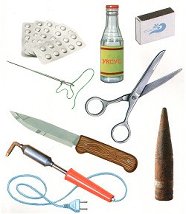 предметы, которыми категорически запрещается пользоваться (спички, газовые плиты, розетки, включенные электроприборы);предметы, с которыми, в зависимости от возраста детей, нужно научиться правильно обращаться (иголка, ножницы, нож);предметы, которые взрослые должны хранить в недоступных для детей местах (бытовая химия, лекарства, спиртные напитки, сигареты, режуще-колющие инструменты).При возникновении пожара в отсутствии взрослых - ребенку важно знать следующее: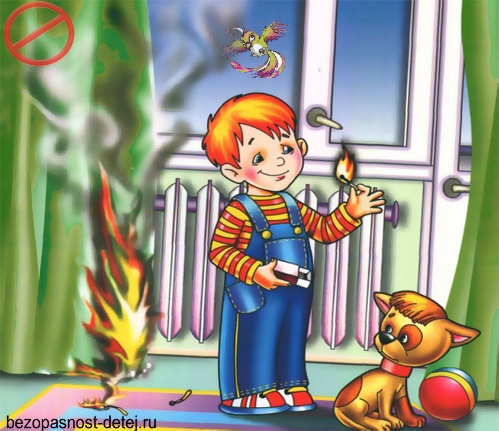 не прятаться под стол, в шкаф или под кровать (пожарные могут сразу не заметить ребенка и могут не успеть его спасти);по возможности выбежать на балкон или выглянуть в окно и кричать о помощи.Готовя своего ребенка самостоятельно ходить в школу или кататься на велосипеде во дворе дома, вы должны обойти с ним весь двор, отмечая потенциально опасные места.Заключите договор с ребенком, согласно которому он будет двигаться только по согласованному с вами безопасному маршруту, не будет срезать путь, особенно на пустынных участках. Ребенок должен запомнить следующие правила.1.Не выходить на улицу без взрослых.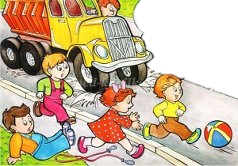 2.Не играть на тротуаре около проезжей части.3.Переходить дорогу только по пешеходному переходу.4.Ездить на велосипеде только там, где нет автомобилей.5.Маленькие дети должны кататься на велосипеде только в присутствии взрослых, детям старшего дошкольного возраста даже в присутствии взрослых не следует ездить на велосипеде по тротуару, так как они могут мешать пешеходам, могут наехать на маленького ребенка, сбить пожилого человека, толкнуть коляску с малышом.6.Быть внимательным, но не сверхосторожным и не трусливым.7.Хорошо знать ориентиры в районе своего дома.8.Ходить по середине тротуара, не приближаясь к кустам и дверям, особенно заброшенных домов.9.Знать все безопасные места, где можно укрыться и получить помощь.10.Не привлекать к себе внимания манерой поведения.Безопасность на дорогахПереходить улицу можно только по пешеходным переходам.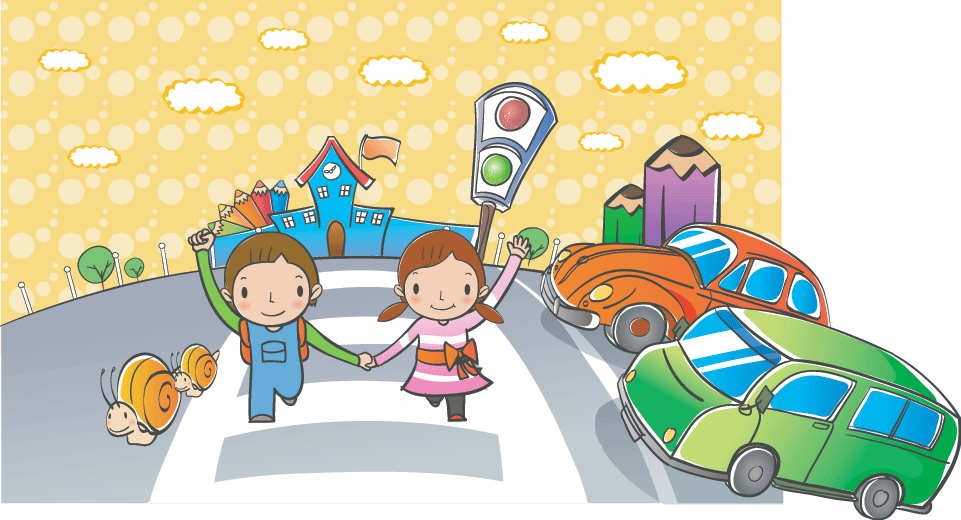 Вне населенных пунктов детям разрешается идти только с взрослыми по краю навстречу машинам.Ни в коем случае нельзя выбегать на дорогу. Перед дорогой надо остановиться.Нельзя играть на проезжей части дороги и на тротуаре.Безопаснее всего переходить улицу с группой пешеходов.При движении автомобиля:приучайте детей сидеть в автомобиле только на заднем сиденье; не разрешайте сидеть рядом с водителем, если переднее сиденье не оборудовано детским креслом;не разрешайте малолетнему ребенку во время движения стоять на заднем сиденье: при столкновении или внезапной остановке он может перелететь через спинку сиденья и удариться о переднее стекло;не разрешайте детям находиться в автомобиле без присмотра.Самым лучшим способом обучения детей всегда был собственный пример. Если хотите научить ребенка правилам безопасности, прежде всего, сами выполняйте их. Как можно чаще говорите с детьми, помогайте решать пусть даже малозначительные проблемы.Рекомендации родителям по безопасностиУважаемые родители!Вы являетесь для детей образцом поведения. Вы — объект любви и подражания для ребенка. Это необходимо помнить всегда и тем более, когда вы делаете шаг на проезжую часть дороги вместе с малышом.Чтобы ребенок не попал в беду, воспитывайте у него уважение к правилам дорожного движения терпеливо, ежедневно, ненавязчиво.Ребенок должен играть только во дворе под вашим наблюдением. Он должен знать: на дорогу выходить нельзя.Не запугивайте ребенка, а наблюдайте вместе с ним и используйте ситуацию на дороге, дворе, улице; объясните, что происходит с транспортом, пешеходами.Развивайте у ребенка зрительную память, внимание. Для этого создавайте дома игровые ситуации.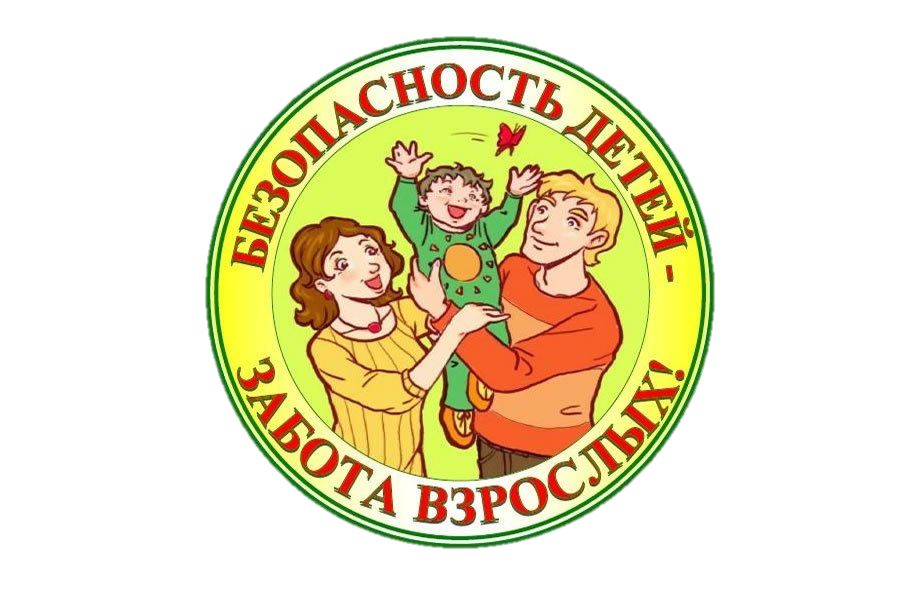 Пусть ваш малыш сам приведет вас в детский сад и из детского сада домой. 